Sonderpädagogisches FörderzentrumStraubing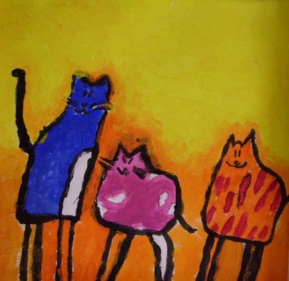 SchweigepflichtsentbindungIch bin einverstanden, dass Lehrkräfte des MSD bezüglich meines Kindes Name, Vorname                                                                                 Geburtsdatummit folgenden Einrichtungen und Personen Informationen gegenseitig austauschen dürfen:Die ausgetauschten Informationen unterliegen der Schweigepflicht.Die Entbindung der Schweigepflicht kann jederzeit schriftlich wider-rufen werden.__________________________________________________Ort, Datum				      Unterschrift des/der ErziehungsberechtigtenMSD:Weitere Schule:Schulpsychologe/ Beratungslehrer:Kindergarten/SVE:Therapeuten:Kliniken:Ärzte:Hort/ HPT:Andere Institutionen (Jugendamt, JaS, Erziehungsberatungsstelle, Einrichtung der Jugendhilfe, z.B. Heim)